AF 05-09/1.0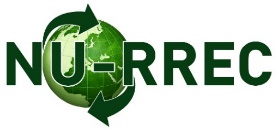 เกณฑ์ประเมินทบทวนโครงการวิจัยแบบเร่งรัด                 โครงการวิจัยที่สามารถได้รับการพิจารณาจริยธรรมการวิจัยแบบเร่งรัด ได้แก่โครงการวิจัยที่มีลักษณะวิธีดำเนินการวิจัยมีความเสี่ยงน้อยต่ออาสาสมัคร หรือไม่เกิน “ความเสี่ยงน้อย (Minimal risk)” คือมีความเสี่ยงไม่มากกว่าความเสี่ยงในชีวิตประจำวัน เช่น การใช้เข็มแทงนิ้ว โดยมีเกณฑ์ ดังต่อไปนี้ถ้ามีความเสี่ยงเกี่ยวกับการล่วงล้ำความเป็นส่วนตัว และอาจเปิดเผยความลับของอาสาสมัคร ผู้วิจัยได้มีวิธีการป้องกันอย่างเหมาะสมจนมีความเสี่ยงไม่มากกว่า “ความเสี่ยงน้อย (Minimal risk)”การใช้ตัวอย่างจากอาสาสมัครของโครงการวิจัยอื่น ซึ่งอาสาสมัครได้รับข้อมูลและให้ความยินยอมเรียบร้อยแล้ว ทั้งนี้ การใช้ตัวอย่างดังกล่าวจะต้องไม่มีผลกระทบต่อความลับและสิทธิส่วนบุคคลของอาสาสมัคร เป็นการวิจัยที่ไม่กระทำโดยตรงต่อร่างกายอาสาสมัคร เช่น การศึกษาโดยใช้ชิ้นเนื้อ อวัยวะ หรือร่างกายที่ได้รับบริจาคการเก็บตัวอย่างเลือดโดยใช้เข็มเจาะปลายนิ้ว ส้นเท้า ใบหู หรือการเจาะเลือดจากหลอดเลือดดำของอาสาสมัครผู้ใหญ่สุขภาพดี ไม่ตั้งครรภ์ ที่มีน้ำหนักตัวไม่ต่ำกว่า 50 กิโลกรัม ปริมาณเลือดที่เจาะต้องไม่เกิน 550 มิลลิลิตร ภายในระยะเวลา  8 สัปดาห์ และเจาะเลือดไม่เกินสัปดาห์ละ 2 ครั้ง ทั้งนี้ การขอเก็บตัวอย่างเลือด จะต้องมีความเหมาะสมตามความจำเป็นที่สอดคล้องกับวัตถุประสงค์และวิธีการศึกษาวิจัย รวมทั้งความเปราะบางของกลุ่มของอาสาสมัครการเก็บตัวอย่างเลือดนอกเหนือไปจากข้อ 4 ให้พิจารณาจากอายุ น้ำหนัก และสุขภาพของอาสาสมัคร ปริมาณเลือดที่เจาะต้องไม่เกิน 50 มิลลิลิตร หรือ 3 มิลลิลิตรต่อน้ำหนักตัว 1 กิโลกรัม ภายในระยะเวลา 8 สัปดาห์ และเจาะเลือดไม่เกินสัปดาห์ละ 2 ครั้ง ทั้งนี้ การขอเก็บตัวอย่างเลือด จะต้องมีความเหมาะสมตามความจำเป็นที่สอดคล้องกับวัตถุประสงค์และวิธีการศึกษาวิจัย รวมทั้งความเปราะบางของกลุ่มของอาสาสมัครการเก็บตัวอย่างชีววัตถุ (Biological specimen) ล่วงหน้าเพื่อการวิจัย โดยใช้วิธีการโดยวิธีการที่ไม่รุกล้ำ  (Non-invasive) เช่น ตัดผม ตัดเล็บ ในลักษณะที่ไม่ทำให้เสียโฉม ฟันที่ได้จากการถอนในการรักษาตามปกติ สารคัดหลั่งออกภายนอก เช่น เหงื่อ  รกจากการคลอดทารก  น้ำคร่ำที่ได้จากการแตกของถุงน้ำคร่ำก่อน หรือระหว่างการคลอด  เซลล์ผิวหนังเก็บโดยการขูด เซลล์เยื่อบุเก็บโดยการทำ buccal swab, mouth washing, เก็บ sputum หลังจากพ่นด้วยน้ำเกลือการเก็บข้อมูลของการรักษาตามปกติ โดยวิธีการที่ไม่รุกล้ำ  (Non-invasive) (ยกเว้น X-rays หรือ microwaves) เช่น  MRI, ECG, EEG, ultrasound, Doppler blood flow, echocardiography, moderate exercise, การวัด body compositionการใช้ข้อมูล (Data), บันทึก (Records), เอกสาร (Documents) และตัวอย่างส่งตรวจ (Specimen) ที่ได้เก็บไว้ หรือจะเก็บเพื่อวัตถุประสงค์ที่ไม่เกี่ยวกับการวิจัย เช่นการวินิจฉัยโรค หรือการรักษาโรคการเก็บข้อมูลจากการบันทึกเสียง บันทึกวิดีโอ หรือภาพเพื่อการวิจัยการวิจัยเกี่ยวกับพฤติกรรม แบบบุคคลเดี่ยว หรือกลุ่มบุคคล หรือการวิจัยแบบสำรวจ สัมภาษณ์ซักประวัติ focus group  ประเมินโปรแกรม หรือวิธีการเกี่ยวกับการประกันคุณภาพ (Quality assurance)หมายเหตุ.การพิจารณาโครงการแบบเร่งรัด (Expedited review) ที่ไม่สามารถให้ผลการพิจารณาเป็น “ให้การรับรอง” ได้  ต้องนำเข้าพิจารณาในคณะกรรมการเต็มชุด (Full board review)โครงการวิจัยที่ได้รับการพิจารณาให้การรับรองแล้ว และผู้วิจัยต้องการยื่นส่วนแก้ไขเปลี่ยนแปลง (Amendment) ซึ่งส่วนแก้ไขเพิ่มเติมนั้นมีผลกระทบ เปลี่ยนแปลงความเสี่ยงของอาสาสมัครที่เพิ่มขึ้นมากกว่าเกณฑ์การประเมินโครงการวิจัยแบบเร่งรัด ต้องนำเข้าพิจารณาในคณะกรรมการเต็มชุด (Full board review) โครงการวิจัยที่ได้รับการพิจารณารับรองไปแล้ว และผู้วิจัยต้องการรายงานความก้าวหน้าของโครงการ (Progress report) แต่มีการดำเนินการที่เบี่ยงเบน ไม่ปฏิบัติตาม หรือฝ่าฝืนโครงการวิจัย ต้องนำเข้าพิจารณาในคณะกรรมการเต็มชุด (Full board review) 